8 мамыр күні  «Ер есімі – ел есінде» атты 9- мамырға арналған іс- шара өткізілді. Ауылдың қарттары шақырылып, концерт ұйымдастырылды .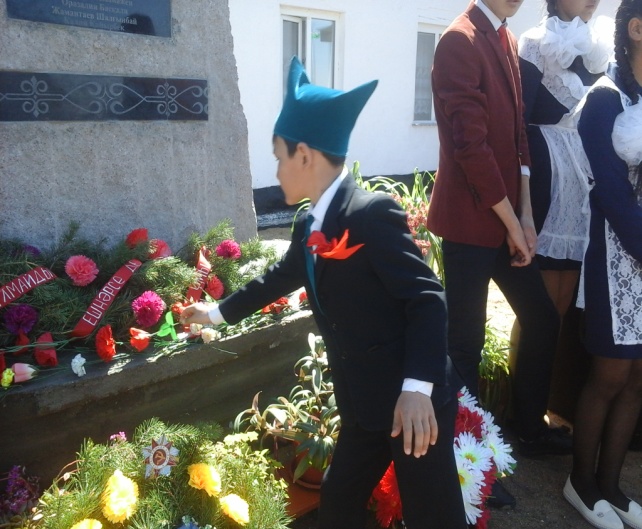 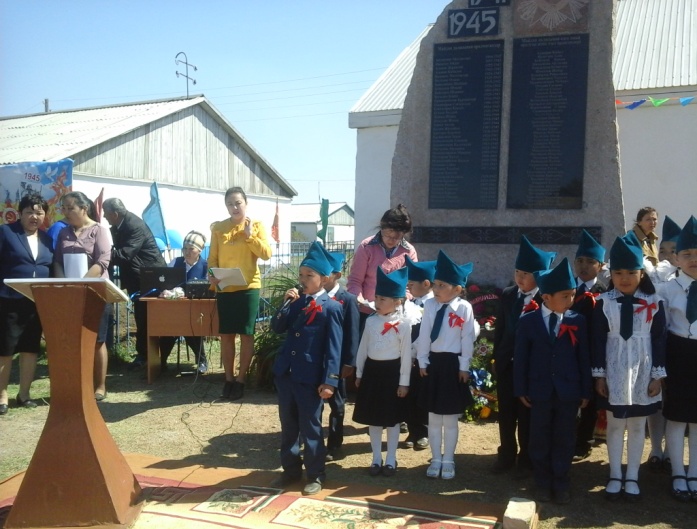 